КорзинаСумма : 9 237,00 USD Купить Нарядное детское платье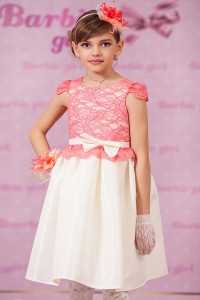 Артикул : 14-0020ЦенаЦена (размер M) 32,00 USDЦвет на выбор : Как на фотоКоличество :Редактировать количествоСумма :Удалить позициюНарядное детское платье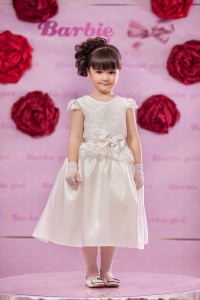 Артикул : N14-0019ЦенаЦена (размер S) 30,00 USDКоличество :Редактировать количествоСумма :Удалить позициюНарядное детское платье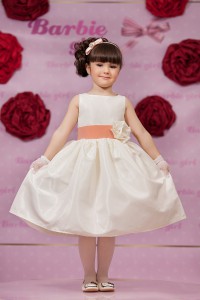 Артикул : N14-0023ЦенаЦена (размер S) 25,00 USDКоличество :Редактировать количествоСумма :Удалить позициюНарядное детское платье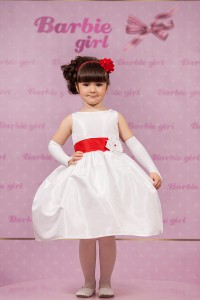 Артикул : N14-0025ЦенаЦена (размер XS) 23,00 USDКоличество :Редактировать количествоСумма :Удалить позициюНарядное детское платье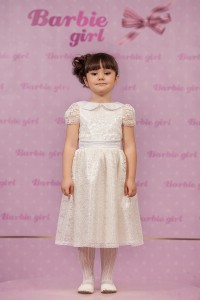 Артикул : N14-0031ЦенаЦена (размер XS) 33,00 USDКоличество :Редактировать количествоСумма :Удалить позициюНарядное детское платье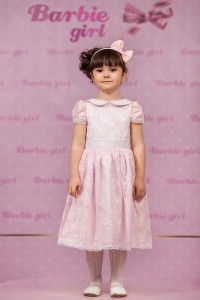 Артикул : N14-0030ЦенаЦена (размер M) 37,00 USDКоличество :Редактировать количествоСумма :Удалить позициюНарядное детское платьеАртикул : N14-0030ЦенаЦена (размер L) 39,00 USDКоличество :Редактировать количествоСумма :Удалить позициюНарядное детское платьеАртикул : N14-0023ЦенаЦена (размер XS) 23,00 USDКоличество :Редактировать количествоСумма :Удалить позициюНарядное детское платьеАртикул : N14-0020ЦенаЦена (размер XL) 36,00 USDКоличество :Редактировать количествоСумма :Удалить позициюНарядное детское платьеАртикул : N14-0023ЦенаЦена (размер M) 27,00 USDКоличество :Редактировать количествоСумма :Удалить позициюНарядное детское платьеАртикул : N14-0023ЦенаЦена (размер L) 35,00 USDКоличество :Редактировать количествоСумма :Удалить позициюНарядное детское платье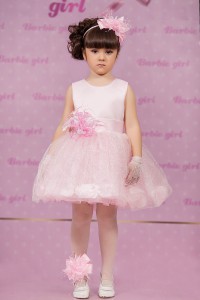 Артикул : 14-0060ЦенаЦена (размер XS) 25,00 USDЦвет на выбор : Как на фотоКоличество :Редактировать количествоСумма :Удалить позициюНарядное детское платьеАртикул : N14-0019ЦенаЦена (размер XS) 28,00 USDКоличество :Редактировать количествоСумма :Удалить позициюДетское платье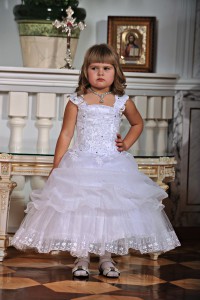 Артикул : N10-0014ЦенаЦена (размер S) 33,00 USDКоличество :Редактировать количествоСумма :Удалить позициюНарядное детское платье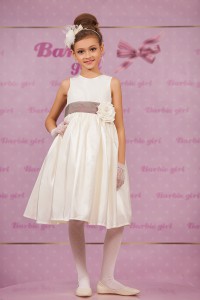 Артикул : 14-0024ЦенаЦена (размер L) 35,00 USDЦвет на выбор : Как на фотоКоличество :Редактировать количествоСумма :Удалить позициюНарядное детское платье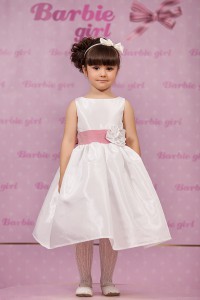 Артикул : 14-0027ЦенаЦена (размер M) 27,00 USDЦвет на выбор : Как на фотоКоличество :Редактировать количествоСумма :Удалить позициюНарядное детское платьеАртикул : 14-0025ЦенаЦена (размер L) 35,00 USDЦвет на выбор : Как на фотоКоличество :Редактировать количествоСумма :Удалить позициюНарядное детское платьеАртикул : 14-0025ЦенаЦена (размер S) 25,00 USDЦвет на выбор : Как на фотоКоличество :Редактировать количествоСумма :Удалить позициюНарядное детское платье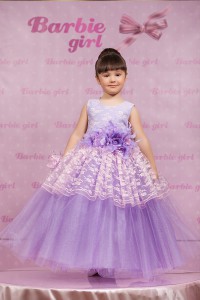 Артикул : N14-0136ЦенаЦена (размер XS) 42,00 USDКоличество :Редактировать количествоСумма :Удалить позициюНарядное детское платье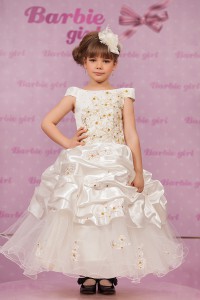 Артикул : 14-0092ЦенаЦена (размер XS) 28,00 USDЦвет на выбор : Как на фотоКоличество :Редактировать количествоСумма :Удалить позициюНарядное детское платье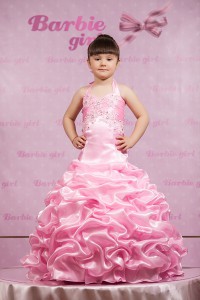 Артикул : N14-0183ЦенаЦена (размер XL) 53,00 USDКоличество :Редактировать количествоСумма :Удалить позициюНарядное детское платье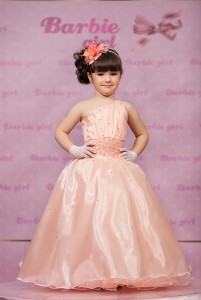 Артикул : 14-0050ЦенаЦена (размер XS) 28,00 USDРазмер : XSЦвет на выбор : Как на фотоКоличество :Редактировать количествоСумма :Удалить позициюНарядное детское платье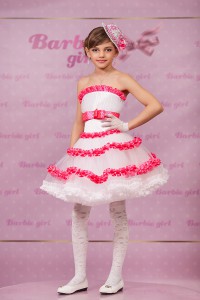 Артикул : N14-0045ЦенаЦена (размер XS) 30,00 USDКоличество :Редактировать количествоСумма :Удалить позициюНарядное детское платье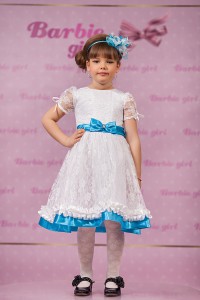 Артикул : 14-0036ЦенаЦена (размер M) 32,00 USDЦвет на выбор : Как на фотоКоличество :Редактировать количествоСумма :Удалить позициюНарядное детское платье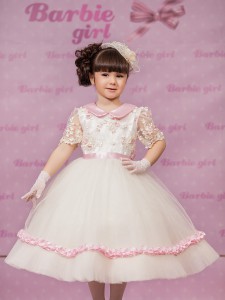 Артикул : 14-0054ЦенаЦена (размер L) 42,00 USDЦвет на выбор : Как на фотоКоличество :Редактировать количествоСумма :Удалить позициюНарядное детское платьеАртикул : 14-0054ЦенаЦена (размер S) 37,00 USDЦвет на выбор : Как на фотоКоличество :Редактировать количествоСумма :Удалить позициюНарядное детское платье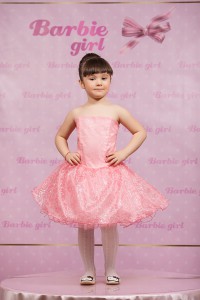 Артикул : 14-0120ЦенаЦена (размер L) 41,00 USDЦвет на выбор : Как на фотоКоличество :Редактировать количествоСумма :Удалить позициюНарядное детское платье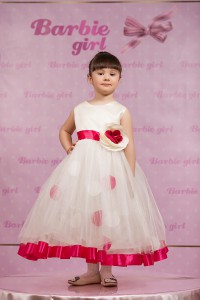 Артикул : 14-0142ЦенаЦена (размер M) 38,00 USDЦвет на выбор : Как на фотоКоличество :Редактировать количествоСумма :Удалить позициюНарядное детское платье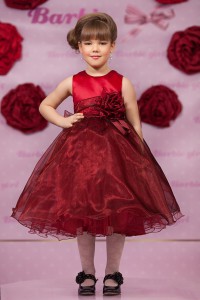 Артикул : N14-0049ЦенаЦена (размер XS) 25,00 USDКоличество :Редактировать количествоСумма :Удалить позициюНарядное детское платьеАртикул : N14-0019ЦенаЦена (размер M) 32,00 USDКоличество :Редактировать количествоСумма :Удалить позициюНарядное детское платье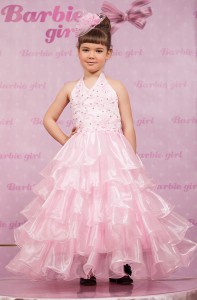 Артикул : N14-0107ЦенаЦена (размер M) 40,00 USDКоличество :Редактировать количествоСумма :Удалить позициюНарядное детское платьеАртикул : 14-0060ЦенаЦена (размер L) 32,00 USDЦвет на выбор : Как на фотоКоличество :Редактировать количествоСумма :Удалить позициюНарядное детское платье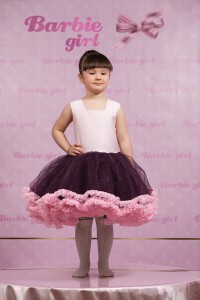 Артикул : 14-0197ЦенаЦена (размер XL) 49,00 USDЦвет на выбор : Как на фотоКоличество :Редактировать количествоСумма :Удалить позициюДетское платье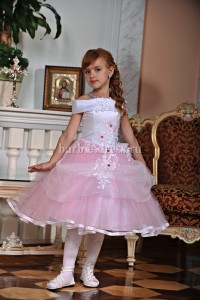 Артикул : N10-0015ЦенаЦена (размер XS) 35,00 USDКоличество :Редактировать количествоСумма :Удалить позициюНарядное детское платье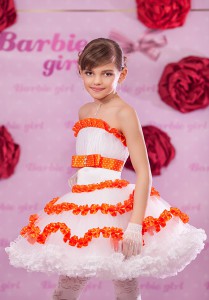 Артикул : N14-0042ЦенаЦена (размер L) 36,00 USDКоличество :Редактировать количествоСумма :Удалить позициюНарядное детское платье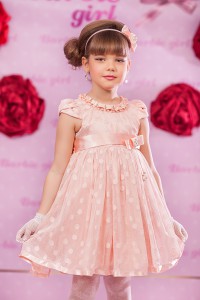 Артикул : 14-0002ЦенаЦена (размер M) 33,00 USDЦвет на выбор : Как на фотоКоличество :Редактировать количествоСумма :Удалить позициюНарядное детское платьеАртикул : 14-0002ЦенаЦена (размер L) 43,00 USDЦвет на выбор : Как на фотоКоличество :Редактировать количествоСумма :Удалить позициюНарядное детское платье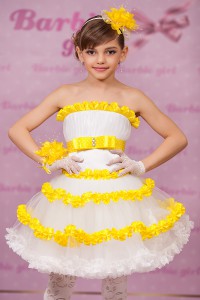 Артикул : 14-0044ЦенаЦена (размер S) 32,00 USDЦвет на выбор : Как на фотоКоличество :Редактировать количествоСумма :Удалить позициюНарядное детское платьеАртикул : N14-0029ЦенаЦена (размер S) 35,00 USDКоличество :Редактировать количествоСумма :Удалить позициюНарядное детское платье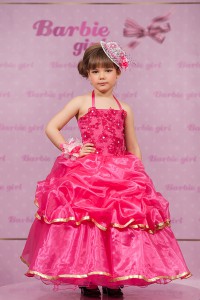 Артикул : 14-0059ЦенаЦена (размеры XS) 23,00 USDЦвет на выбор : Как на фотоКоличество :Редактировать количествоСумма :Удалить позициюНарядное детское платьеАртикул : N14-0027ЦенаЦена (размер XS) 23,00 USDКоличество :Редактировать количествоСумма :Удалить позициюНарядное детское платьеАртикул : N14-0025ЦенаЦена (размер S) 25,00 USDКоличество :Редактировать количествоСумма :Удалить позициюНарядное детское платьеАртикул : N14-0027ЦенаЦена (размер L) 35,00 USDКоличество :Редактировать количествоСумма :Удалить позициюНарядное детское платьеАртикул : N14-0020ЦенаЦена (размер L) 34,00 USDКоличество :Редактировать количествоСумма :Удалить позициюДетское платье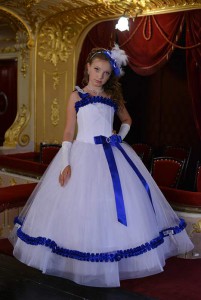 Артикул : KMS_1532ЦенаЦена (размер L) 55,00 USDКоличество :Редактировать количествоСумма :Удалить позициюНарядное детское платьеАртикул : N14-0020ЦенаЦена (размер XS) 28,00 USDКоличество :Редактировать количествоСумма :Удалить позициюНарядное детское платье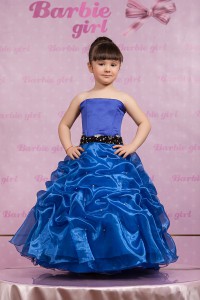 Артикул : N14-0200ЦенаЦена (размер XS) 37,00 USDКоличество :Редактировать количествоСумма :Удалить позициюДетское платьеАртикул : KMS_1532ЦенаЦена (размер XL) 60,00 USDКоличество :Редактировать количествоСумма :Удалить позициюНарядное детское платьеАртикул : N14-0049ЦенаЦена (размер S) 27,00 USDКоличество :Редактировать количествоСумма :Удалить позициюДетское платье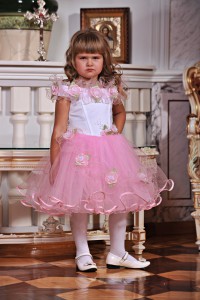 Артикул : 10-0010ЦенаЦена (размер L) 28,00 USDЦвет на выбор : Как на фотоКоличество :Редактировать количествоСумма :Удалить позициюДетское платье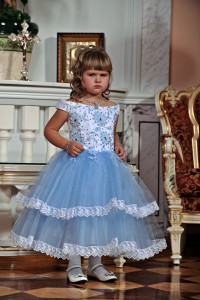 Артикул : 10-0011ЦенаЦена (размер XS) 28,00 USDЦвет на выбор : Как на фотоКоличество :Редактировать количествоСумма :Удалить позициюНарядное детское платьеАртикул : 14-0050ЦенаЦена (размер S) 30,00 USDРазмер : XSЦвет на выбор : Как на фотоКоличество :Редактировать количествоСумма :Удалить позициюНарядное детское платьеАртикул : 14-0050ЦенаЦена (размер L) 34,00 USDРазмер : XSЦвет на выбор : Как на фотоКоличество :Редактировать количествоСумма :Удалить позициюДетское платье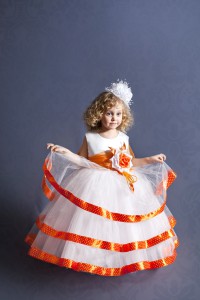 Артикул : MG_7714ЦенаЦена (размер XL) 64,00 USDКоличество :Редактировать количествоСумма :Удалить позициюДетское платьеАртикул : MG_7714ЦенаЦена (размер L) 58,00 USDКоличество :Редактировать количествоСумма :Удалить позициюДетское платье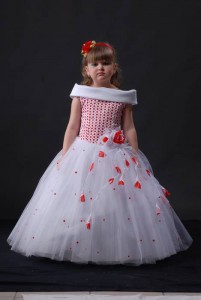 Артикул : NRUD_1104ЦенаЦена (размер XS) 35,00 USDКоличество :Редактировать количествоСумма :Удалить позициюНарядное детское платьеАртикул : N14-0042ЦенаЦена (размер M) 34,00 USDКоличество :Редактировать количествоСумма :Удалить позициюНарядное детское платьеАртикул : N14-0042ЦенаЦена (размер S) 32,00 USDКоличество :Редактировать количествоСумма :Удалить позициюНарядное детское платьеАртикул : N14-0042ЦенаЦена (размер XS) 30,00 USDКоличество :Редактировать количествоСумма :Удалить позициюНарядное детское платье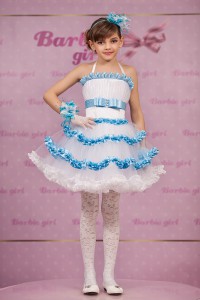 Артикул : 14-0047ЦенаЦена (размеры XS) 30,00 USDЦвет на выбор : Как на фотоКоличество :Редактировать количествоСумма :Удалить позициюНарядное детское платьеАртикул : 14-0047ЦенаЦена (размер S) 32,00 USDЦвет на выбор : Как на фотоКоличество :Редактировать количествоСумма :Удалить позициюНарядное детское платьеАртикул : 14-0024ЦенаЦена (размер S) 25,00 USDЦвет на выбор : Как на фотоКоличество :Редактировать количествоСумма :Удалить позициюНарядное детское платьеАртикул : 14-0024ЦенаЦена (размер M) 27,00 USDЦвет на выбор : Как на фотоКоличество :Редактировать количествоСумма :Удалить позициюНарядное детское платьеАртикул : 14-0027ЦенаЦена (размер L) 35,00 USDЦвет на выбор : Как на фотоКоличество :Редактировать количествоСумма :Удалить позициюНарядное детское платьеАртикул : 14-0027ЦенаЦена (размер S) 25,00 USDЦвет на выбор : Как на фотоКоличество :Редактировать количествоСумма :Удалить позициюНарядное детское платьеАртикул : N14-0020ЦенаЦена (размер M) 32,00 USDКоличество :Редактировать количествоСумма :Удалить позициюНарядное детское платьеАртикул : N14-0020ЦенаЦена (размер S) 30,00 USDКоличество :Редактировать количествоСумма :Удалить позициюНарядное детское платье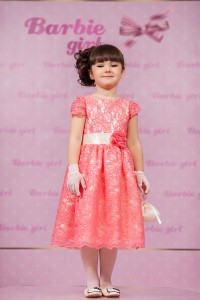 Артикул : N14-0032ЦенаЦена (размер L) 42,00 USDКоличество :Редактировать количествоСумма :Удалить позициюНарядное детское платьеАртикул : 14-0027ЦенаЦена (размер XL) 37,00 USDЦвет на выбор : Как на фотоКоличество :Редактировать количествоСумма :Удалить позициюНарядное детское платьеАртикул : N14-0044ЦенаЦена (размер M) 34,00 USDКоличество :Редактировать количествоСумма :Удалить позициюНарядное детское платьеАртикул : 14-0044ЦенаЦена (размер XS) 30,00 USDЦвет на выбор : Как на фотоКоличество :Редактировать количествоСумма :Удалить позициюНарядное детское платьеАртикул : 14-0045ЦенаЦена (размер XS) 30,00 USDЦвет на выбор : Как на фотоКоличество :Редактировать количествоСумма :Удалить позициюНарядное детское платьеАртикул : 14-0045ЦенаЦена (размер S) 32,00 USDЦвет на выбор : Как на фотоКоличество :Редактировать количествоСумма :Удалить позициюНарядное детское платьеАртикул : N14-0200ЦенаЦена (размер M) 43,00 USDКоличество :Редактировать количествоСумма :Удалить позициюНарядное детское платьеАртикул : N14-0200ЦенаЦена (размер S) 40,00 USDКоличество :Редактировать количествоСумма :Удалить позициюНарядное детское платьеАртикул : N14-0200ЦенаЦена (размер L) 46,00 USDКоличество :Редактировать количествоСумма :Удалить позициюНарядное детское платьеАртикул : N14-0029ЦенаЦена (размер L) 39,00 USDКоличество :Редактировать количествоСумма :Удалить позициюНарядное детское платьеАртикул : N14-0029ЦенаЦена (размер XS) 33,00 USDКоличество :Редактировать количествоСумма :Удалить позициюНарядное детское платьеАртикул : N14-0029ЦенаЦена (размер M) 37,00 USDКоличество :Редактировать количествоСумма :Удалить позициюНарядное детское платье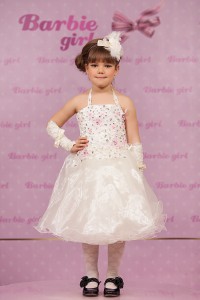 Артикул : 14-0080ЦенаЦена (размер M) 32,00 USDЦвет на выбор : Как на фотоКоличество :Редактировать количествоСумма :Удалить позициюНарядное детское платьеАртикул : 14-0080ЦенаЦена (размер XS) 28,00 USDЦвет на выбор : Как на фотоКоличество :Редактировать количествоСумма :Удалить позициюНарядное детское платье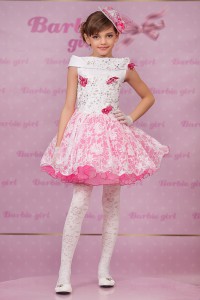 Артикул : N14-0052ЦенаЦена (размер XS) 25,00 USDРазмер : XSКоличество :Редактировать количествоСумма :Удалить позициюНарядное детское платье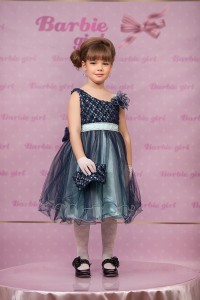 Артикул : 14-0015ЦенаЦена (размер S) 35,00 USDЦвет на выбор : Как на фотоКоличество :Редактировать количествоСумма :Удалить позициюНарядное детское платьеАртикул : 14-0015ЦенаЦена (размер M) 37,00 USDЦвет на выбор : Как на фотоКоличество :Редактировать количествоСумма :Удалить позициюНарядное детское платьеАртикул : 14-0015ЦенаЦена (размер L) 42,00 USDЦвет на выбор : Как на фотоКоличество :Редактировать количествоСумма :Удалить позициюНарядное детское платье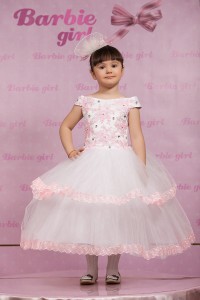 Артикул : 14-0162ЦенаЦена (размер L) 37,00 USDЦвет на выбор : Как на фотоКоличество :Редактировать количествоСумма :Удалить позициюДетское платье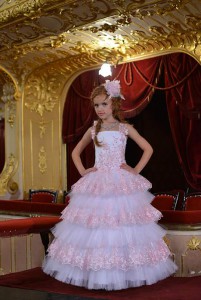 Артикул : KMS_2158ЦенаЦена (размер XL) 70,00 USDКоличество :Редактировать количествоСумма :Удалить позициюДетское платье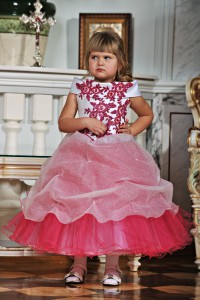 Артикул : 10-0033ЦенаЦена (размер XL) 38,00 USDЦвет на выбор : Как на фотоКоличество :Редактировать количествоСумма :Удалить позициюДетское платье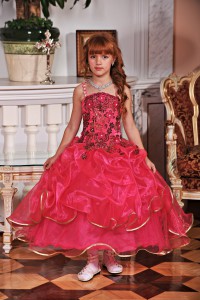 Артикул : 10-0029ЦенаЦена (размер S) 26,00 USDЦвет на выбор : Как на фотоКоличество :Редактировать количествоСумма :Удалить позициюДетское платье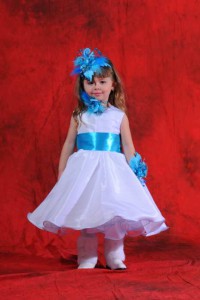 Артикул : RUD_0114ЦенаЦена (размер M) 35,00 USDКоличество :Редактировать количествоСумма :Удалить позициюНарядное детское платьеАртикул : 14-0024ЦенаЦена (размер XL) 37,00 USDЦвет на выбор : Как на фотоКоличество :Редактировать количествоСумма :Удалить позициюНарядное детское платье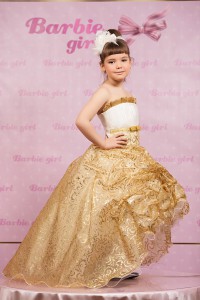 Артикул : 14-0114ЦенаЦена (размер L) 46,00 USDЦвет на выбор : Как на фотоКоличество :Редактировать количествоСумма :Удалить позициюНарядное детское платье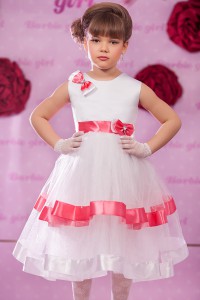 Артикул : 14-0034ЦенаЦена (размер L) 29,00 USDЦвет на выбор : Как на фотоКоличество :Редактировать количествоСумма :Удалить позициюНарядное детское платьеАртикул : 14-0034ЦенаЦена (размер M) 27,00 USDЦвет на выбор : Как на фотоКоличество :Редактировать количествоСумма :Удалить позициюНарядное детское платьеАртикул : 14-0034ЦенаЦена (размер XL) 31,00 USDЦвет на выбор : Как на фотоКоличество :Редактировать количествоСумма :Удалить позициюНарядное детское платьеАртикул : 14-0049ЦенаЦена (размер S) 27,00 USDЦвет на выбор : Как на фотоКоличество :Редактировать количествоСумма :Удалить позициюНарядное детское платьеАртикул : 14-0049ЦенаЦена (размер L) 32,00 USDЦвет на выбор : Как на фотоКоличество :Редактировать количествоСумма :Удалить позициюНарядное детское платьеАртикул : 14-0049ЦенаЦена (размер M) 30,00 USDЦвет на выбор : Как на фотоКоличество :Редактировать количествоСумма :Удалить позициюНарядное детское платье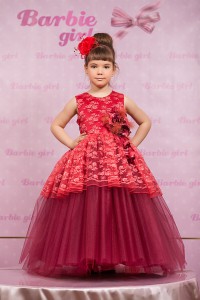 Артикул : N14-0144ЦенаЦена (размер S) 45,00 USDКоличество :Редактировать количествоСумма :Удалить позициюНарядное детское платьеАртикул : N14-0144ЦенаЦена (размер L) 50,00 USDКоличество :Редактировать количествоСумма :Удалить позициюДетское платье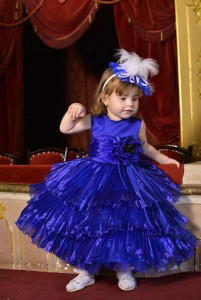 Артикул : KMS_1439ЦенаЦена (размер S) 38,00 USDКоличество :Редактировать количествоСумма :Удалить позициюДетское платье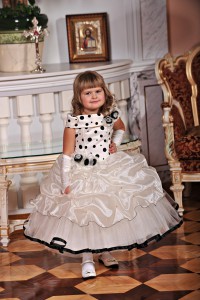 Артикул : 10-0019ЦенаЦена (размер XL) 38,00 USDЦвет на выбор : Как на фотоКоличество :Редактировать количествоСумма :Удалить позициюДетское платьеАртикул : 10-0019ЦенаЦена (размер S) 28,00 USDЦвет на выбор : Как на фотоКоличество :Редактировать количествоСумма :Удалить позициюДетское платьеАртикул : 10-0019ЦенаЦена (размер M) 31,00 USDЦвет на выбор : Как на фотоКоличество :Редактировать количествоСумма :Удалить позициюДетское платье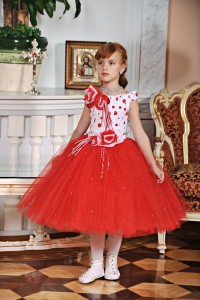 Артикул : 10-0034ЦенаЦена (размер XL) 38,00 USDЦвет на выбор : Как на фотоКоличество :Редактировать количествоСумма :Удалить позициюДетское платьеАртикул : 10-0034ЦенаЦена (размер L) 33,00 USDЦвет на выбор : Как на фотоКоличество :Редактировать количествоСумма :Удалить позициюДетское платьеАртикул : 10-0034ЦенаЦена (размер M) 31,00 USDЦвет на выбор : Как на фотоКоличество :Редактировать количествоСумма :Удалить позициюНарядное детское платье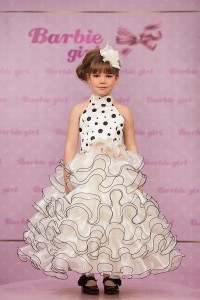 Артикул : 14-0090ЦенаЦена (размер M) 32,00 USDЦвет на выбор : Как на фотоКоличество :Редактировать количествоСумма :Удалить позициюНарядное детское платьеАртикул : 14-0030ЦенаЦена (размер L) 39,00 USDЦвет на выбор : Как на фотоКоличество :Редактировать количествоСумма :Удалить позициюНарядное детское платьеАртикул : 14-0030ЦенаЦена (размер S) 35,00 USDЦвет на выбор : Как на фотоКоличество :Редактировать количествоСумма :Удалить позициюНарядное детское платьеАртикул : 14-0030ЦенаЦена (размер XS) 33,00 USDЦвет на выбор : Как на фотоКоличество :Редактировать количествоСумма :Удалить позициюНарядное детское платьеАртикул : N14-0031ЦенаЦена (размер S) 35,00 USDКоличество :Редактировать количествоСумма :Удалить позициюНарядное детское платьеАртикул : N14-0031ЦенаЦена (размер L) 39,00 USDКоличество :Редактировать количествоСумма :Удалить позициюНарядное детское платьеАртикул : N14-0031ЦенаЦена (размер M) 37,00 USDКоличество :Редактировать количествоСумма :Удалить позициюНарядное детское платьеАртикул : N14-0019ЦенаЦена (размер L) 34,00 USDКоличество :Редактировать количествоСумма :Удалить позициюДетское платье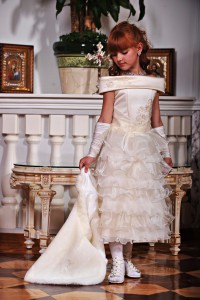 Артикул : 10-0005ЦенаЦена (размер S) 26,00 USDЦвет на выбор : Как на фотоКоличество :Редактировать количествоСумма :Удалить позициюНарядное детское платье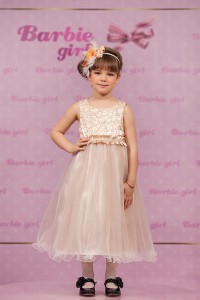 Артикул : 14-0007ЦенаЦена (размер S) 31,00 USDЦвет на выбор : Как на фотоКоличество :Редактировать количествоСумма :Удалить позициюНарядное детское платьеАртикул : 14-0007ЦенаЦена (размер XS) 29,00 USDЦвет на выбор : Как на фотоКоличество :Редактировать количествоСумма :Удалить позициюНарядное детское платье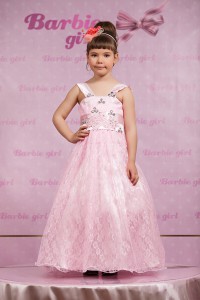 Артикул : 14-0177ЦенаЦена (размер M) 33,00 USDЦвет на выбор : Как на фотоКоличество :Редактировать количествоСумма :Удалить позициюНарядное детское платье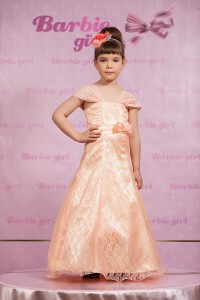 Артикул : 14-0176ЦенаЦена (размер M) 33,00 USDЦвет на выбор : Как на фотоКоличество :Редактировать количествоСумма :Удалить позициюНарядное детское платье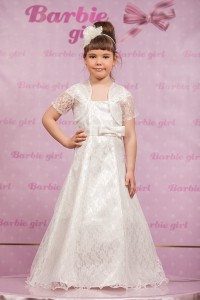 Артикул : 14-0146ЦенаЦена (размер M) 43,00 USDЦвет на выбор : Как на фотоКоличество :Редактировать количествоСумма :Удалить позициюНарядное детское платьеАртикул : 14-0146ЦенаЦена (размер L) 46,00 USDЦвет на выбор : Как на фотоКоличество :Редактировать количествоСумма :Удалить позициюНарядное детское платье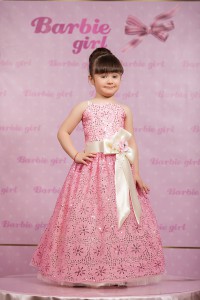 Артикул : 14-0145ЦенаЦена (размер L) 40,00 USDЦвет на выбор : Как на фотоКоличество :Редактировать количествоСумма :Удалить позициюДетское платье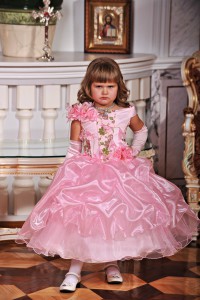 Артикул : N10-0002ЦенаЦена (размер M) 35,00 USDКоличество :Редактировать количествоСумма :Удалить позициюНарядное детское платье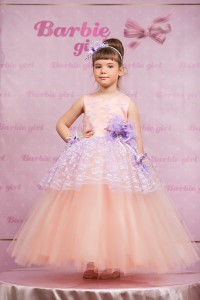 Артикул : 14-0132ЦенаЦена (размер S) 45,00 USDЦвет на выбор : Как на фотоКоличество :Редактировать количествоСумма :Удалить позициюНарядное детское платье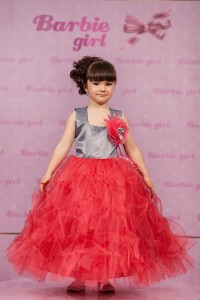 Артикул : 14-0089ЦенаЦена (размер M) 32,00 USDЦвет на выбор : Как на фотоКоличество :Редактировать количествоСумма :Удалить позициюДетское платье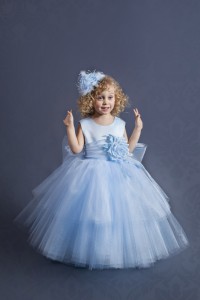 Артикул : MG_7695ЦенаЦена (размер L) 45,00 USDКоличество :Редактировать количествоСумма :Удалить позициюДетское платьеАртикул : MG_7695ЦенаЦена (размер XL) 50,00 USDКоличество :Редактировать количествоСумма :Удалить позициюДетское платьеАртикул : 10-0011ЦенаЦена (размер S) 28,00 USDЦвет на выбор : Как на фотоКоличество :Редактировать количествоСумма :Удалить позициюДетское платьеАртикул : 10-0011ЦенаЦена (размер M) 31,00 USDЦвет на выбор : Как на фотоКоличество :Редактировать количествоСумма :Удалить позициюДетское платье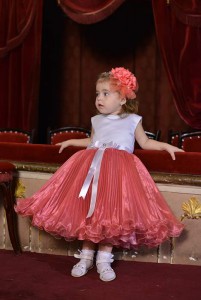 Артикул : KMS_1392ЦенаЦена (размер S) 33,00 USDКоличество :Редактировать количествоСумма :Удалить позициюДетское платьеАртикул : KMS_1392ЦенаЦена (размер M) 35,00 USDКоличество :Редактировать количествоСумма :Удалить позициюДетское платье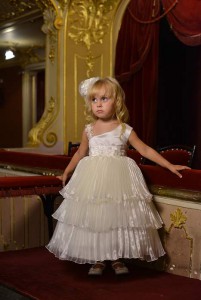 Артикул : KMS_1363ЦенаЦена (размер L) 45,00 USDКоличество :Редактировать количествоСумма :Удалить позициюДетское платье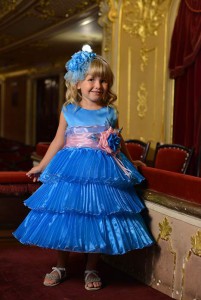 Артикул : KMS_1375ЦенаЦена (размер M) 40,00 USDКоличество :Редактировать количествоСумма :Удалить позициюДетское платье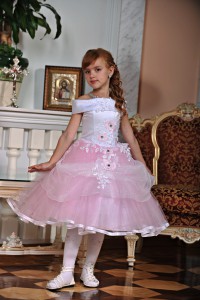 Артикул : 10-0015ЦенаЦена (размер S) 28,00 USDЦвет на выбор : Как на фотоКоличество :Редактировать количествоСумма :Удалить позициюДетское платье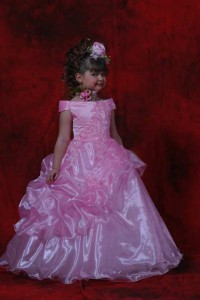 Артикул : RUD_9839ЦенаЦена (размер S) 35,00 USDКоличество :Редактировать количествоСумма :Удалить позициюДетское платьеАртикул : RUD_9839ЦенаЦена (размер XS) 35,00 USDКоличество :Редактировать количествоСумма :Удалить позициюДетское платьеАртикул : NRUD_1104ЦенаЦена (размер S) 35,00 USDКоличество :Редактировать количествоСумма :Удалить позициюДетское платьеАртикул : NRUD_1104ЦенаЦена (размер M) 38,00 USDКоличество :Редактировать количествоСумма :Удалить позициюДетское платьеАртикул : NRUD_1104ЦенаЦена (размер L) 40,00 USDКоличество :Редактировать количествоСумма :Удалить позициюНарядное детское платье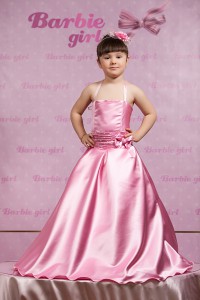 Артикул : 14-0206ЦенаЦена (размер XL) 44,00 USDЦвет на выбор : Как на фотоКоличество :Редактировать количествоСумма :Удалить позициюДетское платье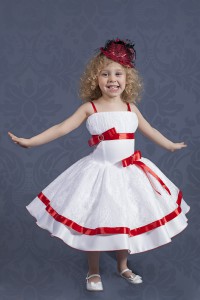 Артикул : MG_8191ЦенаЦена (размер XL) 45,00 USDЦвет на выбор : Как на фотоКоличество :Редактировать количествоСумма :Удалить позициюДетское платьеАртикул : MG_8191ЦенаЦена (размер M) 35,00 USDЦвет на выбор : Как на фотоКоличество :Редактировать количествоСумма :Удалить позициюДетское платье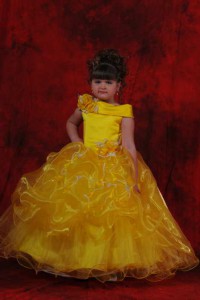 Артикул : RUD_0122ЦенаЦена (размер M) 33,00 USDКоличество :Редактировать количествоСумма :Удалить позициюДетское платьеАртикул : RUD_0122ЦенаЦена (размер XL) 38,00 USDКоличество :Редактировать количествоСумма :Удалить позициюНарядное детское платье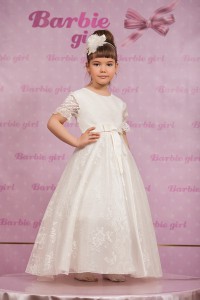 Артикул : 14-0148ЦенаЦена (размер XL) 39,00 USDЦвет на выбор : Как на фотоКоличество :Редактировать количествоСумма :Удалить позициюНарядное детское платьеАртикул : 14-0148ЦенаЦена (размер L) 36,00 USDЦвет на выбор : Как на фотоКоличество :Редактировать количествоСумма :Удалить позициюНарядное детское платьеАртикул : 14-0148ЦенаЦена (размер M) 33,00 USDЦвет на выбор : Как на фотоКоличество :Редактировать количествоСумма :Удалить позициюНарядное детское платьеАртикул : 14-0148ЦенаЦена (размер S) 30,00 USDЦвет на выбор : Как на фотоКоличество :Редактировать количествоСумма :Удалить позициюДетское платье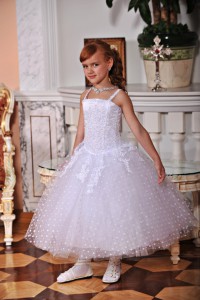 Артикул : 10-0016ЦенаЦена (размер XXL) 38,00 USDЦвет на выбор : Как на фотоКоличество :Редактировать количествоСумма :Удалить позициюДетское платьеАртикул : 10-0016ЦенаЦена (размер XS) 26,00 USDЦвет на выбор : Как на фотоКоличество :Редактировать количествоСумма :Удалить позициюДетское платьеАртикул : N10-0014ЦенаЦена (размер M) 35,00 USDКоличество :Редактировать количествоСумма :Удалить позициюДетское платье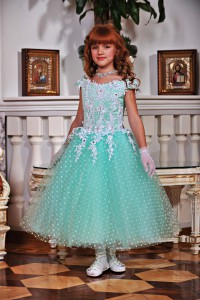 Артикул : 10-0009ЦенаЦена (размер S) 23,00 USDЦвет на выбор : Как на фотоКоличество :Редактировать количествоСумма :Удалить позициюНарядное детское платье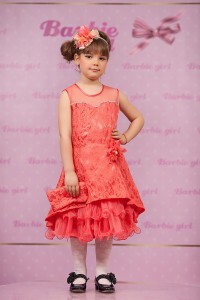 Артикул : 14-0016ЦенаЦена (размер S) 30,00 USDЦвет на выбор : Как на фотоКоличество :Редактировать количествоСумма :Удалить позициюДетское платье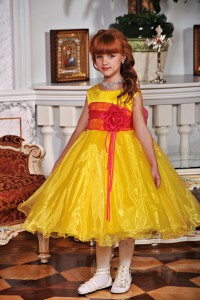 Артикул : 10-0032ЦенаЦена (размер L) 28,00 USDЦвет на выбор : Как на фотоКоличество :Редактировать количествоСумма :Удалить позициюНарядное детское платьеАртикул : N14-0047ЦенаЦена (размер S) 32,00 USDКоличество :Редактировать количествоСумма :Удалить позицию